CHỨC NĂNG WEBSITE BÁN HÀNGCHỨC NĂNG CƠ BẢN PHẦN MỀM WEBSITE:CHỨC NĂNG NÂNG CAO SẢN PHẨN CHỨC NĂNG NÂNG CAO TIN TỨC YÊU CẦU BỔ SUNG THÊM CHỨC NĂNGNgoài chức năng cơ bản quý khách tích chọn (Bôi vàng) chắc năng nâng cao để bổ xung cho web. Hoặc có thể thêm các chức năng quý khách mong muốn.MỘT SỐ WEB BÁN HÀNG VGING ĐÃ THỰC HIỆNhttps://bepxanh.com/https://maxbuy.com.vn/https://kangaroovietnam.vn/https://www.phukiensamsung.com/http://namlongco.vn/http://bomvietnhat.com/……………………….THÔNG TIN LIÊN HỆNguyễn Văn Quân Điện thoại: 0984.215.395Email: quan@vging.comFacebook: https://www.facebook.com/quan.vgingSkype: quan@vging.comSTTCHỨC NĂNG1THÔNG TIN GIỚI THIỆU, CHÍNH SÁCH DOANH NGHIỆPThông tin về các chính sách, hướng dẫn doanh nghiệpGiới thiệuChính sách bán hàng Hướng dẫn thanh toán Hướng dẫn lựa chọn sản phẩm Hướng dẫn đặt hàng Các hướng dẫn khácHệ thống cửa hàng (Tích hợp bản đồ số)2MODULE TIN TỨC DOANH NGHIỆPHệ thống tin tức cho phép phân chia thành các danh mục tin theo nhiều cấp tin bao gồm: mục tin và các tiểu mục tin, số lượng các mục tin và các tiểu mục là không hạn chế2Quản lý danh mục tin tứcTạo / sửa / xóa các chuyên mục phân loại tin tức: tin doanh nghiệp, tin tuyển dụng, tin văn hóa công nghệ, Tư vấn, hướng dẫn sử dụng…. 2Quản lý danh sách tin tứcTạo/ sửa/ xóa các nội dung chi tiết của tin tức: gồm nội dung tin, hình ảnh đại diện, quản trị các hình ảnh liên quan tới tin tức2Phân quyền quản trị viênHệ thống cho phép phân quyền quản trị viên có quyền thêm mới, quyền sửa, quyền xóaPhân quyền truy cập vào từng lĩnh vực tin tứcVD : Quản trị viên A được phân quyền Thêm và sửa tin tức thuộc danh mục Tin doanh nghiệp. Như vậy QTV A chỉ vào được vào tin thuộc tin doanh nghiệp còn các danh mục khác như : Danh mục tin tuyển dụng, Danh mục Tin văn hóa công nghệ không được phép truy cập.2Replace (Thay thế) nội dung tinHệ thống cho phép bạn thay thế hàng loạt 1 nội dung nào đó trong tất cả các tin tức, mà không cần phải vào từng tin tìm và sửa lại2Di chuyển tin vào danh mụcHệ thống cho phép di chuyển hàng loạt tin từ danh mục này sang danh mục khác2Tin thuộc nhiều danh mụcHệ thống giúp bạn quản lý tin nhiều danh mục, và thêm một cách dễ dàng3MODULE QUẢN LÝ SẢN PHẨMQuản lý module sản phẩm cho phép người quản trị có thể thay đổi cách sắp xếp sản phẩm, thiết lập  số sản phẩm hiển thị, chương trình khuyến mại…3Quản lý danh mục mục sản phẩmTạo / sửa / xóa các chuyên mục phân loại danh mục sản phẩm như : Sản phẩm mới, Gạch ốp lát, Ống nước, Bồn cầu, Thiết bị điện, Thiết bị vệ sinh….3Quản lý các sản phẩm nổi bật, khuyến mạiTạo quản lý các nhóm sản phẩm khuyến mại, nhóm sản phẩm mới, nhóm sản phẩm bán chạy3Lọc sản phẩmHệ thống giúp lọc các sản phẩm chưa cập nhật nội dung chi tiết. Giúp QTV dễ dàng tìm các sản phẩm nào chưa có nội dung để bổ xung nội dung.3Thương hiệu Quản lý cập nhật các thương hiệu sản phẩm.Hệ thống cho phép gán hàng loạt sản phẩm vào thương hiệu 1 cách nhanh nhất.3Phân quyền Quản trị viênHệ thống cho phép phân quyền quản trị viên có quyền thêm mới, quyền sửa, quyền xóaPhân quyền truy cập vào từng danh mục sản phẩmVD : Quản trị viên A được phân quyền Thêm và sửa tin tức thuộc danh mục Gạch ốp lát, thiết bị vệ sinh. Như vậy QTV A chỉ vào được thêm sửa sản phẩm thuộc Gạch ốp lát, thiết bị vệ sinh còn các Danh mục khác  không được phép truy cập.4MODULE CẬP NHẬT HÀNG LOẠTHệ thống giúp bạn cập nhật hàng loạt sản phẩm 1 cách nhanh nhất4Cập nhật  sản phẩm hàng loạt thông qua file Excel. Hệ thống cho phép thêm mới, sửa lại hàng loạt các sản phẩm thông qua file excelVD : Khi bạn cần thay đổi giá hoặc số lượng tồn kho của 500 SP. Bạn không cần phải click vào từng sản phẩm 1 sửa. Mà dùng chức năng cập nhật hàng loạt thông qua file excel4Cập nhật ảnh sản phẩm hàng loạtHệ thống cho phép thêm mới hoặc sửa lại hàng loạt ảnh đại diện của sản phẩm và các ảnh khác của sản phẩmVD : Khi bạn cần thay đổi hoặc thêm mới ảnh của 500 SP. Bạn không cần phải click vào từng sản phẩm 1 sửa lại. Mà dùng chức năng cập nhật hàng loạt ảnh.4Cập nhật hàng loạt giảm giá theo % hoặc đồng giáHệ thống cho phép thay đổi giá khuyến mại hàng loạt các sản phẩm thông qua mã sản phẩmVD : Bạn đang có chương trình giảm giá 500 mã SP từ ngày 01/03 dến ngày 10/03. Bạn không cần phải click vào từng sản phẩm 1 để sửa lại giá khuyến mại. Mà dùng chức năng cập nhật hàng các sản phẩm có khuyến mại. Có thể set các sản phẩm đó đồng thời khuyến mại theo % hoặc khuyến mại theo 1 giá nhất định (Đồng giá)4Reset lại giảm giáNhiều lúc cài nhiều khuyến mại quá dẫn đến loạn khuyến mại. Nên bạn cần sử dụng chức năng này để reset lại toàn bộ SP về trạng thái ban đầu chưa có khuyến mại.4Cập nhật 1 chương trình khuyến mại áp dụng cho nhiều sản phẩmKhi n sản phẩm có chung 1 chương trình khuyến mại. Để giảm bớt thời gian phải vào từng sản phẩm sửa lại chương trình khuyến mại. Hệ thống giúp bạn tạo 1 chương trình khuyến mại rồi add hàng loạt sản phẩm nào vào chương trình. Khi đó chỉ cần 1 cái click chuột bạn đã có thể tạo n sản phẩm có chung 1 khuyến mại.4Cập nhật lại mã sản phẩmKhi các sản phẩm được cập nhật lên chưa có mã hoặc muốn thay đổi mã.Bạn dùng chức năng cập nhật hàng loạt lại mã sản phẩm thông qua file excel một cách nhanh chóng. Không cần phải vào từng sản phẩm chỉnh lại mã4Ẩn hiện toàn bộ sản phẩm theo danh sách mãMột số mã sản phẩm hết hàng ko còn nhập bán nữa. Thông thường bạn phải vào từng sản phẩm tích vào ẩn không cho hiện lên web. Chức năng này cho phép bạn ẩn hàng loạt mã sản phẩm đã có sẵn.4Di chuyển sản phẩm từ danh mục này sang danh mục khác.Khi bạn muốn thay đổi danh mục sản phẩm, hoặc gộp danh mục sản phẩm vào 1 danh mục. Chức năng này giúp bạn di chuyển hàng loạt sản phẩm đang ở danh mục A sang danh mục B4Gán sản phẩm vào thương hiệuTìm các sản phẩm chưa có thương hiệu, và gán gán hàng loạt sản phẩm vào thương hiệu 4Replace (Thay thế) nội dung sản phẩmKhi các quản trị viên cập nhật sản phẩm đôi khi trong phần nội dung để số điện thoại, địa chỉ … Một khoảng thời gian nào đó công ty thay đổi địa chỉ, điện thoại thì bạn phải vào từng sản phẩm 1 để sửa lại nội dung trên.Những chức năng này cho phép bạn thay thế hàng loạt 1 cụm từ trong nội dung sản phẩm4Sửa lại hàng loạt danh mục sản phẩmChức năng cho phép bạn cập nhật lại hàng loại thông tin về danh mục sản phẩm một cách nhanh nhất.4Cập nhật sản phẩm thuộc nhiều danh mụcThông tin 1 sản phẩm sẽ thuộc 1 danh mục chính. Chức năng này cho phép bạn quản lý 1 sản phẩm có thể thuộc nhiều danh mục khác nhau. Và có thể cập nhật hàng loạt 1 cách dễ dàng5MODULE LẤY THÔNG TIN VÀ KIỂM TRA THÔNG TIN HÀNG LOẠTGiúp bạn lấy thông tin sản phẩm về một cách nhanh nhất. Chức năng này bổ trợ cho việc gửi báo giá, hàng tồn, hoặc hình ảnh cho đối tác, hoặc các trang thương mại điện tử shopee.vn, tiki,  lazada5Tải sản phẩm về file excel Tải toàn bộ sản phẩm về file excelTải sản phẩm theo danh mục về file excel.Tải sản phẩm theo từng thương hiệu về file excel5Lấy toàn bộ ảnh sản phẩm theo mã Hệ thống cho phép lấy toàn bộ ảnh đại diện hoặc ảnh khác của sản phẩm theo danh sách mã sản phẩm5Lấy thông sản phẩm theo mã Hệ thống cho phép lấy toàn bộ thông tin  của sản phẩm theo danh sách mã sản phẩm 5Tải mã QRCodeHệ thống cho phép bạn tải toàn bộ mã QR code của tất cả sản phẩm6MODULE KIỂM TRA THÔNG TIN HÀNG LOẠTGiúp bạn kiểm tra n sản phẩm trên web một cách nhanh nhất6Kiểm tra hàng tồn kho trên web Giúp bạn kiểm tra hàng tồn kho của 1 danh sách mã trên web6Kiểm tra xem mã sản phẩm đã có trên web chưa Giúp bạn kiểm tra xem danh sách mã có những sản phẩm nào đã tồn tại trên web, sản phẩm nào chưa có7MODULE TẠO MÃ QRCODEHệ thống tự động tạo QRCODE cho các sản phẩm giúp khách hàng tải QRCODE sản phẩm để in ra dán vào bao bì hoặc dán trực tiếp lên sản phẩm7Tạo QRCODE cho sản phẩmHệ thống tự động tạo QRCODE khi bạn thêm sản phẩm mới7Tự tạo QRCode riêngBạn có thể tự tạo ảnh QRCode cho 1 đoạn văn bản hay 1 link trang bất kỳ8TÌM KIẾM SẢN PHẨM QUA TỪ KHÓA Hỗ trợ tìm kiếm từ khóa không dấu/ hoặc có dấu tiếng Việt (ví dụ : ô mai sấu, chè lam….) Hỗ trợ tìm kiếm 1 phần. Ví dụ : có sản phẩm là ABCD thì chỉ cần gõ ABC cũng  tìm được.Người dùng đang xem danh sách các sản phẩm Ô mai sấu có thể lọc tìm ô mai sấu theo một số tiêu chí như: vị (chua, cay, cay, mặn, ngọt), trọng lượng, loại thường hay loại đặc biệt…9MODULE GIỎ HÀNG9Module dành cho người quản trị webKhi khách hàng lựa chọn được sản phẩm cần mua, sản phẩm đó sẽ được lưu trong giỏ hàng và chờ xử lý. Sau khi hoàn tất quá trình lựa chọn sản phẩm quý khách sẽ được hướng dẫn để thực hiện các thao tác giao dịch để hoàn tất quá trình đặt hàng.Khi khách hàng hoàn tất việc đặt hàng sẽ có email thông báo tới khách hàng và quản trị viên thông tin đơn hàng. Email thông báo này sẽ được quản trị viên đặt tùy chọn gửi hoặc không gửi.Thông tin chi tiết của đơn hàng cũng được lưu trong hệ thống (phần quản trị web và tài khoản của khách hàng)9Module quản trị quản lý đơn hàngQuản lý các trạng thái đơn hàng (ĐH thành Công, ĐH chưa xác nhận, ĐH Đang xác nhận, ĐH đã xác nhận, Hủy đơn hàng)Tìm kiếm khách hàng qua: Họ tên khách hàng, Điện thoại, Email.Xóa đơn hàngQuản trị viên hoặc nhân viên được cấp quyền quản lý đơn hàng được phép xử lý đơn hàng, ghi rõ trạng thái xử lý đơn hàng.Kết xuất toàn bộ các đơn hàng ra file Excel.10            MODULE QUẢN LÝ KHÁCH HÀNGThống kê danh sách khách hàng đã đăng ký qua website.Thống kê khách hàng đã mua được bao nhiêu đơn hàngĐặt lịch hẹn khácÝ kiến khách hàng…11QUẢN TRỊ THÔNG TIN WEBSITE (ADMIN)Quản trị các nội dung của website (Tin tức, sản phẩm, chính sách bán hàng, banner quảng cáo) Quản trị thông tin tài khoản khách hàng đăng ký: Xem thông tin khách hàng, tìm kiếm khách hàng qua họ tên, địa chỉ, điện thoại, email.Quản trị thông tin đơn đặt hàng (theo dõi và xử lý đơn hàng)Quản trị các thông tin hỗ trợ trực tuyến như: nick chat, điện thoại hỗ trợ… Thống kê và xử lý các thông tin liên hệ của khách hàng gửi qua website.Phân quyền và quản trị nhân viên cấp dưới (phân quyền quản lý từng danh mục tin, danh mục sản phẩm… cho từng thành viên)12            THỐNG KÊThống kê lịch sử cập nhật của quản trị viên.Thống kê thông tin đăng nhậpThống kê đơn hàng liên hệ mới13PHIÊN BẢN MOBILEWebsite giao diện được thiết kế Responsive Web Design, tương thích các thiết bị di động và các thiết bị chạy trên nền IOS, Android, Window Phone14TỐI ƯU SEOCấu trúc website và liên kết được tối ưuTối ưu từng trang nội dung (Thiết lập tiêu đề, mô tả, từ khóa)Tối ưu các thẻ H1, H2, H3, Alt cho hình ảnh…Thiết lập mặc định tiêu đề, mô tả, từ khóaSử dụng file robots.txt hiệu quảTự động thiết lập tiêu đề, mô tả cho các chức năng được nói ở trênThiết lập SEO cho danh mục, chi tiết bài viếtTự cấu hình địa chỉ URL thích hợp với seo15SITEMAP (sơ đồ website)Hệ thống tự động tạo, cập nhật file sitemap.xml khi có bài viết mới, tin mới16LIÊN HỆThông tin liên hệ Form liên hệ17KẾT NỐI CÁC MẠNG XÃ HỘIKết nối mạng xã hội facebookKết nối mạng xã hội zaloKết nối mạng xã hội khácKết nối youtubeSTTCHỨC NĂNGĐƠN GIÁ (VND)MODULE NÂNG CAO CHO SẢN PHẨMMODULE NÂNG CAO CHO SẢN PHẨMMODULE NÂNG CAO CHO SẢN PHẨM1MODULE VOUCHER GIẢM GIÁThỉnh thoảng doanh nghiệp có thể tạo ra một số các chương trình mua hàng có giảm giá để kích cầu với hình thức coupon, khi trong thời gian tiến hành khuyến mại, khách hàng đặt mua sản phẩm và trước khi gửi đơn hàng họ sẽ nhập mã khuyến mại (gọi là coupon hay voucher giảm giá) để được giảm giá trực tiếp vào đơn hàng đặt mua.Chức năng voucher giảm giá giúp admin tạo các mã voucher giảm giá để tặng khách hàng khi mua onlineVoucher giảm giá có thể giảm theo đơn hàng, hoặc giảm theo từng sản phẩmKhi khách hàng đặt hàng trên web họ nhập mã voucher khi đó hệ thống tự động trừ tiền voucher cho đơn hàng.VD :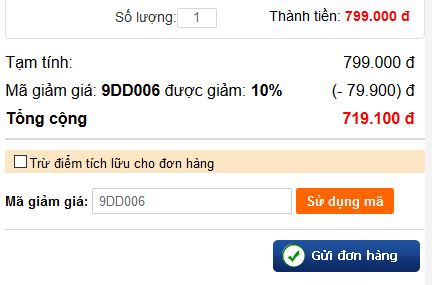 5,000,0002MODULE  TÍCH LỮU ĐIỂM THÀNH VIÊNKhi khách hàng mua hàng online thì số tiền sẽ được quy đổi ra điểm tích lữu. Khi khách hàng tích lữu được số điểm nhất định sẽ dùng để quy đổi thành tiền khi mua hàng online5,000,0003MODULE TẠO CHƯƠNG TRÌNH KHUYẾN MẠI RIÊNGGiúp khách hàng truy cập vào trang tổng hợp các chương trình khuyến mại của công ty3,000,0003Quản lý các phân loại chương trình khuyến mạiTrang tổng hợp các chương trình đang khuyến mại, sắp khuyến mại, và khuyến mại đã kết thúcThao khảo linkhttps://bepxanh.com/khuyen-mai/3,000,0003Danh sách sản phẩm khuyến mạiDanh sách sản phẩm khuyến mại phân theo nhóm, mục khuyến mạihttps://bepxanh.com/khuyen-mai/to-diem-can-bep-lung-linh.html3,000,0004MODULE TAGS SẢN PHẨMDùng tạo các tags những sản phẩm và tin tức liên quan tới nhau. Giúp khách hàng lựa chọn sản phẩm 1 cách dễ dàng hơnhttp://namlongco.vn/tags/may-chieu-phim-4k-tg38.htmlhttps://kangaroovietnam.vn/tags/tong-xa-kho-tg52.htmlCác nhóm tags thường hiện thị ở cuối nội dung bài viết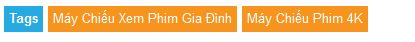 800,0005MODULE TÌM KIẾM GỢI ÝKhi khách hàng nhập vào ô tìm kiếm, hệ thống sẽ load những sản phẩm gợi ý cho khách hàng500,0007MODULE VIDEO SẢN PHẨMChức năng cập nhật video hướng dẫn, video bài viết về sản phẩm, Video được nhúng từ link youtube, 1 sản phẩm không giới hạn videoTham khảo : https://www.phukiensamsung.com/vong-deo-tay-thong-minh-samsung-galaxy-fit-e.html800,0008MODULE HÌNH ẢNH THỰC TẾ SẢN PHẨMHiển thị hình ảnh thực tế sản phẩmTham khảo : https://www.phukiensamsung.com/vong-deo-tay-thong-minh-samsung-galaxy-fit-e.htmlModule hình ảnh quay 360 độ : https://www.thegioididong.com/dtdd/samsung-galaxy-a50-128gb800,0009MODULE ĐÁNH GIÁ SẢN PHẨMGiúp khách hàng đánh giá bình luận sản phầm VD : https://www.phukiensamsung.com/bao-da-led-view-galaxy-note-8-chinh-hang.html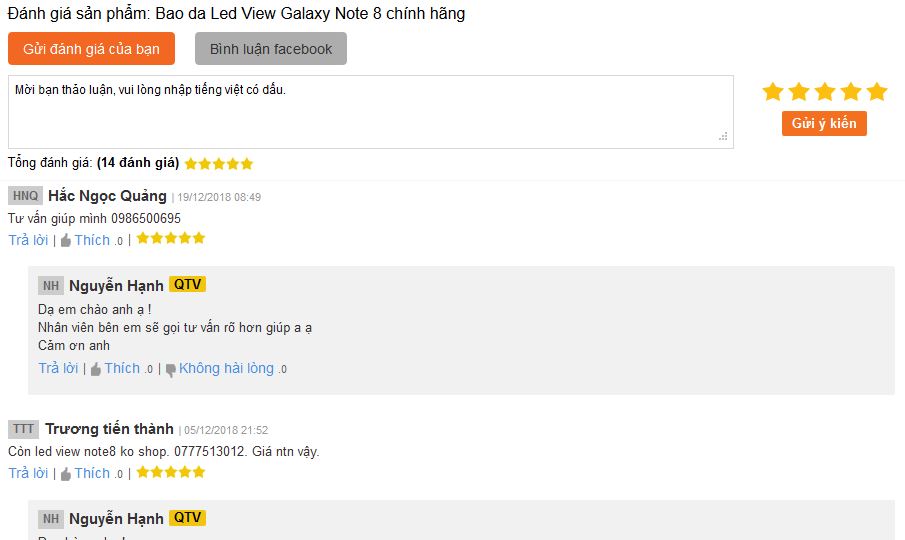 3,500,00010SẢN PHẨM CÙNG MODEL (SẢN PHẨM MUA CÙNG)Khi xem 1 sản phẩm hệ thống sẽ nhóm các sản phẩm liên quan tới nhau để khách hàng dễ lựa chọnVD : http://namlongco.vn/may-chieu-sony-vplvw870es.html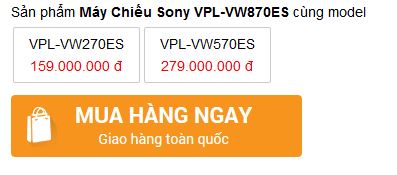 800,00011MODULE TIN TỨC LIÊN QUAN TỚI SẢN PHẨMKhi người duyệt web xem 1 sản phẩm, hệ thống liệt kê các bài tin tức tư vấn, hướng dẫn sửa dụng, liên quan tới sản phẩm đó, Giúp khách hàng hiểu về sản phẩm đó hơn800,00012MODULE DEAL / GIỜ VÀNGDoanh nghiệp chọn 1 số sản phẩm bán theo dealSản phẩm bán theo deal sẽ có: giá bán (Là giá khuyến mại, thấp hơn giá bán thông thường của sản phẩm), số lượng cần bán. Số lượng tối thiểu, thời gian bắt đầu, thời gian kết thúcNgười mua sản phẩm sẽ đặt mua sản phẩm trong thời gian deal xảy raQuản trị viên sẽ xử lý đơn hàng như các đơn hàng bình thường4,000,00013MODULE COMBOCombo được hoạt động như sau: một sản phẩm A giá 3 đồng, sản phẩm B giá 4 đồng, bình thường nếu khách mua 2 sản phẩm riêng rẽ (vd: đặt 2 đơn hàng ở 2 thời gian khác nhau) thì tổng giá là 7 đồng. Nhưng nếu khách hàng mua bộ sản phẩm này (combo) cùng lúc thì giá sẽ là 6 hoặc 5 đồng (Tức là tiếp kiệm được tiền)Doanh nghiệp sẽ chọn các sản phẩm đi cùng với nhau để tạo thành các combo khác nhau, mỗi combo sẽ có giá khác nhau do danh nghiệp tự định giá5,000,00014ĐẤU GIÁ SẢN PHẨM(đấu giá tiến: Người trả giá cao nhất cho sản phẩm khi thời gian kết thúc sẽ được quyền mua sản phẩm)Danh nghiệp có thể chọn sản phẩm để đấu giáSản phẩm đấu giá sẽ có: giá khởi điểm, bước giá, thời gian bắt đầu, thời gian kết thúcNgười tham gia đấu giá cần phải là thành viên của website và được xác nhận thực trước khi có thể tham gia đấu giá6,000,00015MODULE SO SÁNH GIÁDoanh nghiệp có thể cho phép người mua hoặc nhân viên của mình so sánh giá bán của 1 sản phẩm với giá bán của các đối thủ cạnh tranh khác.…Người quản trị cấu hình các website của đối thủ cạnh tranh lên hệ thống admin. Mỗi khi giá trên web của đổi thủ cạnh tranh thay đổi… Thì hệ thống sẽ thống kê các sản phẩm đối thủ đã thay giá. Để từ đó giúp quản trị so sánh giá web điều chỉnh giá bên mình sao cho hợp lý.5,000,00016ĐẶT HÀNG GIÁ THEO SỐ LƯỢNG SẢN PHẨMhttp://www.linhkienchatluong.vn/transistor/cap-transistor-a970-c2240-2sa9702sc2240-01a-120v-to-92_sp787_ct5840.aspx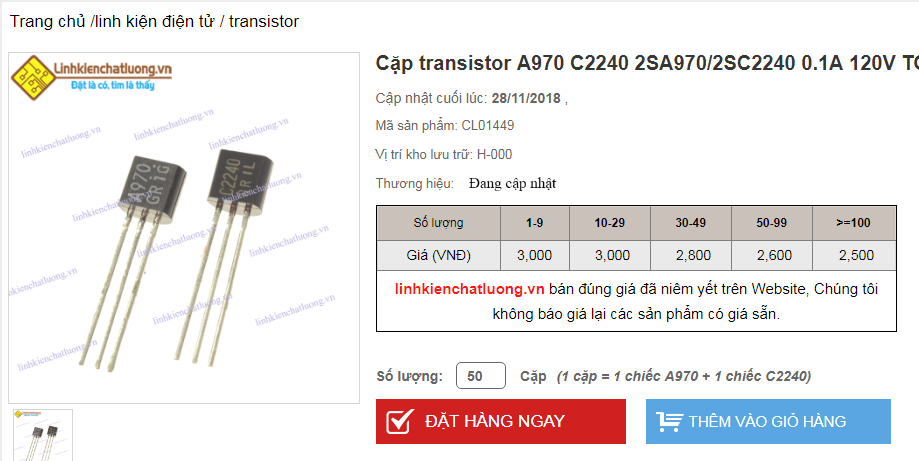 Khi đặt hàng với số lượng thế nào thì giỏ hàng sẽ tự động cập nhật đơn giá tương ứng với số lượng đó.Như  vậy trong mục thêm sản phẩm mới của Admin cũng sẽ có thêm phần nhập thuộc tính giá tương ứng với khoảng số lượng quy ước của sản phẩm.3.000.00017MODULE TÍNH PHÍ SHIPTính phí ship theo từng khu vực dựa trên trọng lượng đơn hàngVD : Hà Nội/ Quận Ba đình (Miễn phí)Hà Nội/ Huyện Ba Vì : + Giá Mở đầu : 5.000 đ/3kg đầu+ Giá tiếp theo : 2500 đ/ kg tiếp theoAn Giang/ Huyện An Phú+ Giá Mở đầu : 5.000 đ/3kg đầu+ Giá tiếp theo : 5.000 đ/ kg tiếp theoHồ chí minh/ Quận 1 (Miễn phí)Hồ chí minh/ Huyện Củ Chi+ Giá Mở đầu : 5.000 đ/3kg đầu+ Giá tiếp theo : 4.500 đ/ kg tiếp theo............4.000.000STTCHỨC NĂNGĐƠN GIÁ (VND)MODULE NÂNG CAO CHO TIN TỨCMODULE NÂNG CAO CHO TIN TỨCMODULE NÂNG CAO CHO TIN TỨC1MODULE TIN TỨC LIÊN QUANNhóm các tin liên quan tới nhau 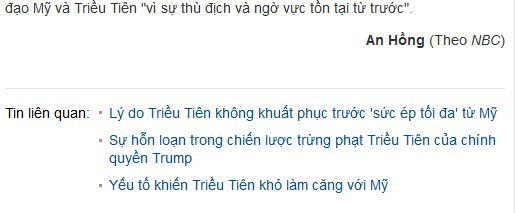 800,0002MODULE TAGS TIN TỨCNhóm các tags tin cùng chủ đề với nhau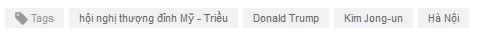 800,0002Miêu tả module: Giúp admin, thành viên thống kế được số bài viết 800,0002Chức năng moduleAdmin thống kê được tổng số lượng bài viết đã được kiểm duyệt của từng thành viên theo ngày, tháng năm.Admin thống kê được tổng số lượng bài viết đã được kiểm duyệt của từng thành viên theo một khoảng thời gian.Thành viên thống kế bài viết của mình đã được admin kiểm duyệt theo ngày, tháng, nămThành viên thống kế bài viết của mình đã được admin kiểm duyệt theo một khoảng thời gian800,0003TẠO TIN THEO CHỦ ĐỀ, KIỂM DUYỆT TINChức năng kiểm duyệt tin giúp bạn thuê sinh viên hoặc nhân viên làm ngoài viết tin.2,000,0003Miêu tả module :Đôi khi 1 số nhân viên họ không hình dung hàng ngày phải viết những tin gì. Module này giúp người quản lý tạo các tiêu đề sẵn cho nhân viên, và kiểm duyệt nội dung tin có hợp lý hay khôngHàng ngày hoặc hàng tuần Người quản trị (Người quản lý nhân viên viết tin) vào mục chủ đề tin tạo các Chủ đề tiêu đề bài viết cho Nhân viên Viết Tin.Nhân Viên viết tin nhận được thông tin các chủ đề tin của Ngườ Quản Trị, vào mục Chủ đề tin để viết các bài viết theo chủ đề mà Người quản trị đã tạo, Bài viết đã viết xong Nhân viên Viết Tin yêu cầu kiểm duyệtNgười quản Trị nhận được yêu cầu kiểm duyệt từ nhân viên Viết Tin kiểm tra xem tin đã chuẩn về nội dung hoặc seo chưa. Nếu tin đã chuẩn thì Duyệt Tin lên website. Tin chưa chuẩn nội dung không hợp lý Người Kiểm duyệt không duyệt tin Note lại những yêu cầu cần sửa lại tin.2,000,0004MODULE THỐNG KÊ SỐ LƯỢNG BÀI VIẾT THÀNH VIÊN1,000,0004Miêu tả module: Giúp admin, thành viên thống kế được số bài viết 1,000,0004Chức năng moduleAdmin thống kê được tổng số lượng bài viết đã được kiểm duyệt của từng thành viên theo ngày, tháng năm.Admin thống kê được tổng số lượng bài viết đã được kiểm duyệt của từng thành viên theo một khoảng thời gian.Thành viên thống kế bài viết của mình đã được admin kiểm duyệt theo ngày, tháng, nămThành viên thống kế bài viết của mình đã được admin kiểm duyệt theo một khoảng thời gian1,000,0005MODULE QUẢN LÝ LINK BÀI VIẾT POST LÊN WEB VỆ TINH3,000,0005Mô tả chức năng:Khi một bài viết được đưa lên web để bài viết đạt hiệu quả cao nhanh lên top google thì cần phải có nhiều lượt truy cập vào bài viết. Do vậy nhân viên cần phải chia sẻ link bài viết đó lên các trang mạng xã hội, các trang rao vặt, diễn đàn hoặc các trang đăng tin miễn phí.Module quản lý link bài viết giúp bạn kiểm soát được số lượt click vào link bài viết mà nhân viên đã post lên các trang web khác3,000,0005Chức năng module3,000,0005Quản lý link bài viết chia sẻThành viên thêm mới link bài viết chia sẻThành viên xóa link bài viết chia sẻ3,000,0005Quản lý thống kế link bài viết chia sẻThông kê link bài viết có tổng bao nhiêu lượt clickThống kê link bài  viết có tổng bao nhiêu lượt click trong 1 khoảng thời gian nào đóThống kê chi tiết các địa chỉ IP, Link nguồn (đường link Website được post bài lên), Khu vực, Ngày click3,000,0005Sử lý hệ thống khi click vào link bài viếtLấy các thông tin từ nguồn click  gồm : địa chỉ IP của máy, Link Nguồn, Khu Vực, Ngày ClickSử lý 1 địa chỉ IP khi click vào link bài viết thì 1 ngày chỉ được tính 1 lần click cho bài viết đó (Tránh trường hợp các bạn ngồi click span)3,000,000